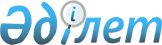 О внесении изменений в решение акима Тарановского района от 16 ноября 2018 года № 6 "Об образовании избирательных участков на территории Тарановского района"
					
			Утративший силу
			
			
		
					Решение акима Тарановского района Костанайской области от 4 марта 2019 года № 5. Зарегистрировано Департаментом юстиции Костанайской области 5 марта 2019 года № 8282. Утратило силу решением акима района Беимбета Майлина Костанайской области от 5 марта 2020 года № 1
      Сноска. Утратило силу решением акима района Беимбета Майлина Костанайской области от 05.03.2020 № 1 (вводится в действие по истечении десяти календарных дней после дня его первого официального опубликования).
      В соответствии со статьей 23 Конституционного Закона Республики Казахстан от 28 сентября 1995 года "О выборах в Республике Казахстан", совместными постановлением акимата Костанайской области от 12 декабря 2018 года № 20 и решением маслихата Костанайской области от 12 декабря 2018 года № 349 "О переименовании некоторых административно-территориальных единиц Тарановского района Костанайской области" (зарегистрировано в Реестре государственной регистрации нормативных правовых актов под № 8174), по согласованию с районной территориальной избирательной комиссией аким Тарановского района РЕШИЛ:
      1. Внести в решение акима района "Об образовании избирательных участков на территории Тарановского района" от 16 ноября 2018 года № 6 (опубликовано 19 ноября 2018 года в Эталонном контрольном банке нормативных правовых актов Республики Казахстан, зарегистрировано в Реестре государственной регистрации нормативных правовых актов под № 8101) следующие изменения:
      в приложении к указанному решению:
      в избирательные участки № 711, 712 внести следующие изменения:
      слова "Тарановское" заменить словами "Әйет";
      избирательные участки № 708, 730, 735, 737 изложить в новой редакции:
      "Избирательный участок № 708
      В границах сел Коржынколь и Павловка.";
      "Избирательный участок № 730
      В границах села Увальное.";
      "Избирательный участок № 735
      В границах сел Журавлевка и Красносельское.";
      "Избирательный участок № 737
      В границах сел Майское и Приреченское.".
      2. Государственному учреждению "Аппарат акима Тарановского района" в установленном законодательством Республики Казахстан порядке обеспечить:
      1) государственную регистрацию настоящего решения в территориальном органе юстиции;
      2) в течение десяти календарных дней со дня государственной регистрации настоящего решения направление его копии в бумажном и электронном виде на казахском и русском языках в Республиканское государственное предприятие на праве хозяйственного ведения "Республиканский центр правовой информации" для официального опубликования и включения в Эталонный контрольный банк нормативных правовых актов Республики Казахстан;
      3) размещение настоящего решения на интернет-ресурсе акимата Тарановского района после его официального опубликования.
      3. Контроль за исполнением настоящего решения возложить на руководителя аппарата акима района.
      4. Настоящее решение вводится в действие по истечении десяти календарных дней после дня его первого официального опубликования.
					© 2012. РГП на ПХВ «Институт законодательства и правовой информации Республики Казахстан» Министерства юстиции Республики Казахстан
				